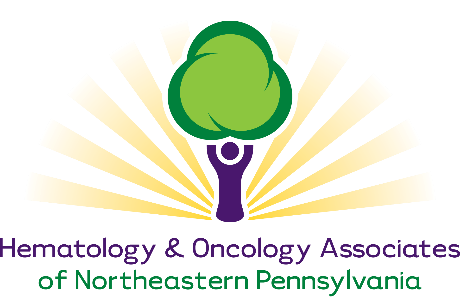 APPLICATION FOR EMPLOYMENTProspective employees will receive consideration without discrimination because of race, creed, color, sex, age, national origin, handicap or veteran status.PERSONALEDUCATIONEDUCATION CONTIUEDEMPLOYMENTPlease give complete full-time and part-time employment record. Start with your present or most recent employer.DO NOT CONTACT: Employer:  	_________________________________________________________________________Reason:  _______________________________________________________________________________________________________________________________________________________________________________________________________________________________________________________________    Initial: _ 	PROFESSIONAL REFERENCESI attest that the information provided in this application for employment is true, correct and complete.I understand that if I am employed, any misstatement or omission on this application may result in my dismissal.I understand that acceptance of an offer of employment does not create a contractual obligation upon the employer to continue to employ me in the future.I authorize the employer to engage an investigative consumer reporting agency to report on my credit and personal history. If a report is obtained, you must provide, at my request, the name of agency, so I may obtain from the agency the nature and substance of the information contained in the report.I authorize the employer to contact the employers listed above and authorize the employers above to discuss my employment with them.Signature:  	_________ Date:  	______________Last Name	First NameDateStreet AddressHome TelephoneCity, State, Zip CodeMobile TelephoneHave you ever applied for employment with us?Yes 	No 	 If yes, month and year:  	Email AddressPosition Desired:Are you of legal age to work?Yes             No ______	Apart from absence for religious observances, are you available for fulltime work?Yes 	 No 	If no, what hours can you work?  	Will you work overtime if asked?Yes 	No 	Are you legally eligible to work in the United States?When will you be available to start?Please list any special training or skills (languages, machine operation, etc.)Please list any special training or skills (languages, machine operation, etc.)School AttendedName and Location ofSchoolCourse of StudyNumber ofYearsCompletedDid YouGraduate?DegreeorDiploma?ElementaryHigh SchoolBusiness/Trade/TechnicalUndergraduateGraduateCompany NameTelephone Number:AddressEmployment dates (month/year)From: Until:Name of SupervisorPay rate:Start:Last:Job Title	Job DescriptionReason(s) for leaving:Company NameTelephone Number:AddressEmployment dates (month/year)From: Until:Name of SupervisorPay rate:Start:Last:Job Title	Job DescriptionReason(s) for leaving:Company NameTelephone Number:AddressEmployment dates (month/year)From: Until:Name of SupervisorPay rate:Start:Last:Job Title	Job DescriptionReason(s) for leaving:NameEmployer and RelationshipPhone NumberEmail AddressBest Time to Contact